Задания теоретического тураШкольного этапа олимпиады школьников по ТехнологииНоминация «Техника и техническое творчество» 8-9 класс 2019-2020 уч. годВремя выполнения заданий 40 мин. Максимальное количество баллов 30.На вход трансформатора подается переменное напряжение от сети. На выходе трансформатора последовательно с диодом включена нагрузка. Число витков первичной обмотки-1000, вторичной-20. Нарисуйте схему электрической цепи.  Для цепи задания 1 изобразите на графике с указанием величины  зависимость напряжения U на нагрузке от времени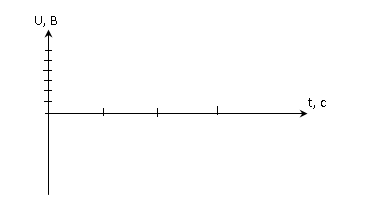 Способствуют ли электромобили ослаблению парникового эффекта? Обоснуйте свой ответ.  ________________________________________________________________Предприниматель вложил средства в акции компании по созданию умных часов «ViP». Вложения оказались успешными, и на третий год предприниматель купил акций в 2 раза больше, чем в первый год, на пятый год он приобрёл акций в 3 раза больше, чем на третий год, а на седьмой год – в 5 раз больше, чем на третий год. Общее количество приобретенных акций составило 90 штук. Определите сумму вложений предпринимателя в 3,5. и 7 годах, если стоимость одной акции 3000 руб.________________________________________________________________Укажите хронологический порядок создания и использования следующих морских судов:а. теплоходов;б. парусных судов;в. гребных судов;г. пароходов;д. атомоходов._________________________________________________________Рассмотрите приведённые ниже технический рисунок заготовки и чертежи деталей. Найдите и укажите цифрой чертёж, соответствующий детали, полученной в результате преобразования исходной формы после мысленного удаления указанных на техническом рисунке объёмов.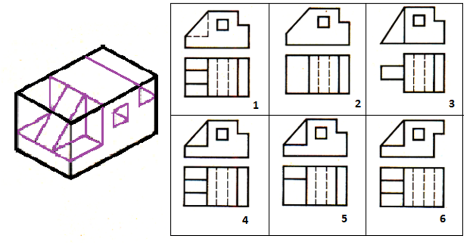 _________________________________________________________Определите количество деталей, указанное на каждом из чертежей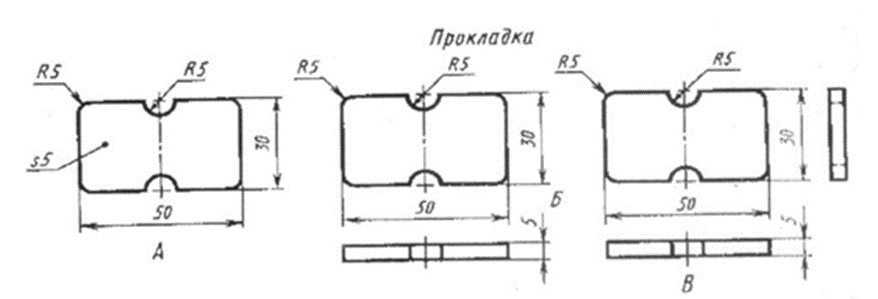 ____________________________________________________________В каком направлении будет поворачиваться правая шестерня, если левая шестерня поворачивается в указанном стрелкой направлении: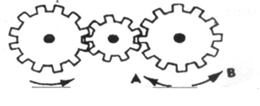 __________________________________________________________________Приведите три примера технологических систем различной сложности.    _______________________________________________________________Диаметр заготовки равен 36 мм. Диаметр готовой детали 30 мм. Какова должна быть глубина резания при точении заготовки, если предполагается использовать 3 прохода резца?_____________________________________________________________Чем отличается транспортные и транспортирующие машины?    __________________________________________________________________Назовите три породы древесины, характерной для Российской Федерации, которые обладают большой твердостью.  __________________________________________________________________Перечислите три вида технологических операций при обработке заготовок на токарно-винторезном станке._________________________________________________________________   Чем различаются свойства и составы материалов У10А и P18?  _________________________________________________________________     15. Назовите три типа наиболее распространенных в мире возобновляемых источников электрической энергии.  _________________________________________________________________16.Нарисуйте простейшую структурную схему автоматического устройства с источником питания._________________________________________________________________17. Укажите два примера использования лазера в учебном процессе._________________________________________________________________18. Какие типы электродвигателей используются в автомобилях?    _______________________________________________________________19. Расшифруйте графический символ, используемый при маркировке обоев. 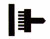 _______________________________________________________________20. Какова цель деятельности дизайнера?_______________________________________________________________21.  Творческое заданиеРазработайте настенную квадратную полочку для цветов(Изготавливаемую с применением только ручных технологических операций и инструмента)Технические условия:Вам необходимо, разработать настенную полочку для цветов (рис. 1.).  Форма, разработанной полочки должна быть в виде квадрата и иметь заднюю стенку.Разработайте эскиз изделия квадратной полочки и укажите на ней габаритные размеры.Укажите материал изготовления боковых стенок. _____________________________________________________________Укажите материал изготовления задней стенки _____________________________________________________________Перечислите названия технологических операций, применяемых при изготовлении данного изделия.___________________________________________________________     Перечислите оборудование и инструменты, применяемые для изготовления данного изделия.________________________________________________________________Укажите вид сборки боковых стенок.________________________________________________________________Укажите вид сборки задней стенки. _____________________________________________________________ Укажите вид отделки готового изделия. ___________________________________________________________Предложите способ крепления полочки на стену.________________________________________________________________ Примечание. Учитывается вид  отделки и  дизайн готового изделия.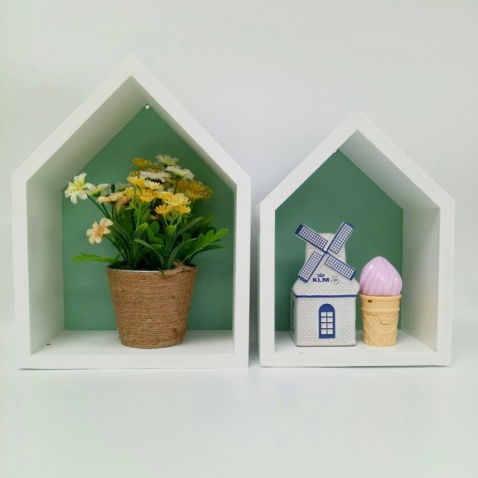 Рис. 1. Образец полочки для цветовМесто для эскиза полочки для цветов (1 стр.)